ДИСЦИПЛИНЫ ПРОФЕССИОНАЛЬНОГО ЦИКЛАСПЕЦИАЛЬНОСТИ «ЭКОНОМИЧЕСКАЯ БЕЗОПАСНОСТЬ»Экономическая безопасностьЭкономика организации (предприятия)Особенности выявления и раскрытия экономических и налоговых преступленийПравоохранительные органыКонтроль и ревизияОрганизация и методика проведения налоговых проверокНалоговый учетАудитДеньги, кредит, банкиТеория и практика экономической безопасности внешнеэкономической деятельностиСудебная экономическая экспертизаОбеспечение экономической безопасности в антикризисном управленииФинансовое правоГражданский и арбитражный процессЭкологическая безопасностьОценка рисков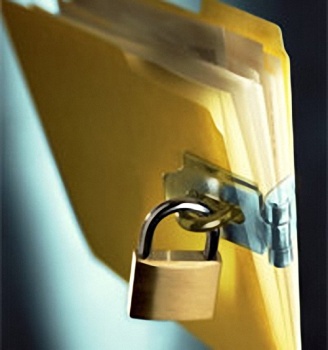 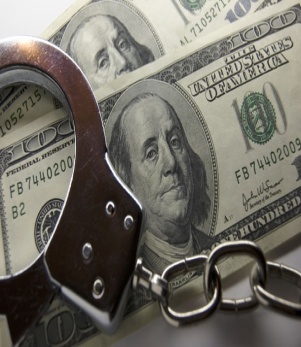     Формы  обучения                                          Очная, заочная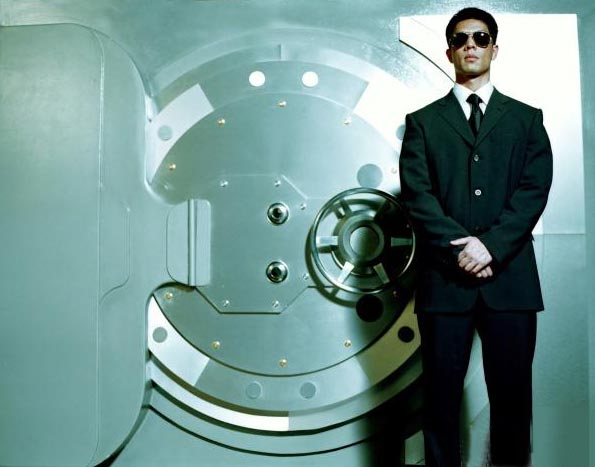 Будем рады видеть Васв числе наших студентов!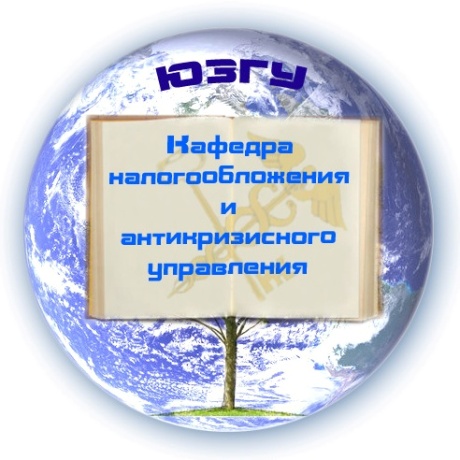 Контактная информация  Центральная приемная комиссия ЮЗГУ . Курск ул. 50 лет Октября д. 94Тел: +7 (4712) 52-38-00;   +7(4712) 52-38-02 Кафедра налогообложения и антикризисного управления +7(4712) 58-71-17www.ee.swsu.ruФедеральное  государственное бюджетное образовательное учреждениевысшего профессионального образованияЮГО-ЗАПАДНЫЙ ГОСУДАРСТВЕННЫЙ УНИВЕРСИТЕТ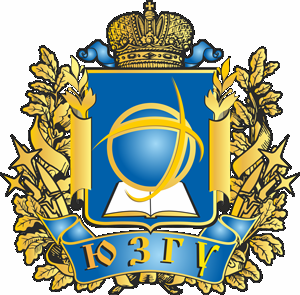 Кафедра налогообложения и антикризисного управленияприглашает Вас для обучения по СПЕЦИАЛЬНОСТИ ЭКОНОМИЧЕСКАЯ БЕЗОПАСНОСТЬсрок обучения (очная форма) - 5 лет Квалификация – специалист по экономической безопасности          Кафедра налогообложения и антикризисного управления осуществляет подготовку СПЕЦИАЛИСТОВ по НОВОЙ  СПЕЦИАЛЬНОСТИ Проблема обеспечения безопасности отечественной экономики в стране назрела давно. Часто люди умеют зарабатывать деньги, но не умеют их сохранить. Руководителям крупных предприятий предлагают крупные инвестиционные проекты, которые в дальнейшем оказываются неудачными. Сейчас много говорят о национальной безопасности, а в рамках национальной безопасности - о безопасности экономической.Специалистов в этой сфере крайне мало, также как специальностей в российских ВУЗах.Подготовка специалистов данной специальности требует междисциплинарных знаний и предполагает углубленную профессиональную подготовку в области экономики, юриспруденции, информационной безопасности. Специалист должен хорошо ориентироваться в финансовом, банковском, налоговом праве, знать бухгалтерский учет, налогообложение, формирование и использование государственных и муниципальных ресурсов.В учебном процессе предусмотрены обязательные занятия в спорткомплексе ЮЗГУ  по общефизической и профессионально-прикладной подготовке (рукопашный бой и огневая подготовка).Область профессиональной деятельности специалистов включает: - обеспечение экономической безопасности общества и государства, субъектов экономической деятельности; - обеспечение законности и правопорядка в сфере экономики; - судебно – экспертная деятельность по обеспечению судопроизводства, предупреждения, раскрытия и расследования правонарушений в сфере экономики; - социально - экономическая  деятельность хозяйствующих субъектов, экономических, финансовых, аналитических служб организаций, учреждений, предприятий различных форм собственности, государственных и муниципальных органов власти;- конкурентная разведка.Специалист по направлению подготовки  «Экономическая безопасность» способен решать следующие виды профессиональных задач:- разработка экономических планов предприятий, учреждений, организаций;- защита частной, государственной и муниципальной форм собственности;- создание условий и обеспечение гарантий для предпринимательской активности;- контроль формирования и исполнения бюджетов бюджетной системы РФ;- оценка эффективности систем внутреннего контроля и аудита в государственных и муниципальных органах, организациях;- мониторинг текущего экономического и финансового состояния хозяйствующих субъектов на предмет надежности ресурсного потенциала, стабильности и устойчивости их деятельности;- оценка эффективности проектов, моделирование экономических процессов в целях анализа и прогнозирования угроз экономической безопасности;- разработка методических рекомендаций по обеспечению экономической безопасности бизнеса;- консультирование по вопросам выявления потенциальных и реальных угроз экономической безопасности и многое другое.Подготовка специалистов по специальности «Экономическая безопасность» ориентирует их на работу:- в структурах законодательной и исполнительной власти, ФСБ России, в подразделениях экономической безопасности и противодействия коррупции отделов полиции районов, городов и субъектов РФ, Контрольно-ревизионных управлениях по субъектам РФ, органах Федерального казначейства, территориальных налоговых органах;- в службах внутреннего контроля банков и других кредитных организаций, страховых, лизинговых компаниях, профессиональных участников рынка ценных бумаг и других организациях, выполняющих операции с денежными средствами или иным имуществом;- в информационно-аналитических отделах государственных и коммерческих компаний, обеспечивающих финансовую и экономическую безопасность предприятия, занимающихся сбором и обработкой информации о рыночной конъюнктуре, технологиях производства и т.п.Основной базой практик студентов являются: Управление МВД России по Курской области, Управление Федерального казначейства Курской области, Управление ФНС РФ по Курской области, Инспекция ФНС РФ по г. Курску. Инспекция ФНС России по г. Курску, Контрольно-ревизионное управление МП РФ по Курской области, Межрайонная инспекция ФНС России №3 по Курской области (г. Железногорск), Межрайонная инспекция ФНС России №4 по Курской области (г. Суджа), Межрайонная инспекция ФНС России №5 по Курской области; ОАО «Электроаппарат», ЗАО «КОНТИ-РУС», ОАО «Кореневский завод низковольтной аппаратуры», Курское ОАО «Прибор». От этих же организаций поступают заявки на трудоустройство выпускников. Актуальность и междисциплинарность образования позволит выпускникам легко адаптироваться на современном рынке труда и в бизнес-среде.